протокол РАССМОТРЕНИЯ заявок на участие в открытых конкурентных переговорах № 2013/КП-01/2Место рассмотрения заявок: Российская Федерация, . Владимир, проспект Ленина, дом 1, кабинет 224.Дата и время рассмотрения заявок: 29 марта 2013 года 14-00 (московское время).Предмет закупки: право заключения договора на выполнение работ по капитальному ремонту фасада (по оси 1 «б») здания ГАУК ВО «Владимирская областная филармония» (устройство витражей)Извещение о проведении открытых конкурентных переговоров и закупочная документация были опубликованы на официальном сайте Российской Федерации для размещения информации о размещении заказов www.zakupki.gov.ru. в разделе «Реестр опубликованных закупок» (№ 31300191417), а также опубликованы на официальном сайте ГАУК  ВО «Владимирская областная филармония» www.vladfilarmonia.ru. 13 марта 2013 года в разделе «Закупки».В соответствии с условиями открытых конкурентных переговоров и протоколом вскрытия конвертов заявками на участие в открытых конкурентных переговорах № 2013/КП-01/1 от 29.03.2013 г. место и дата рассмотрения заявок на участие в открытых конкурентных переговорах осуществлялась  29 марта 2013 года. Начало в 14-00 (московское время), окончание 16-30 (московское время).ПРИСУТСТВОВАЛИ:Комиссия по осуществлению закупок (закупочная комиссия) в составе:Попов		- начальник отдела правового обеспечения иСергей Евгеньевич	  государственного заказа, председатель комиссии	Клюева		- главный специалист отдела правового обеспечения иТатьяна Александровна  государственного заказа, секретарь комиссии	Члены комиссии:	Антонов		- художественный руководитель ГАУК ВОАнатолий Иванович	  «Владимирская областная филармония»	Нормова		- главный бухгалтер ГАУК ВО «Владимирская областнаяЛюбовь Степановна        филармония»	Попова		- заместитель директора ГАУК ВО «Владимирская Ирина Олеговна		   областная филармония» Присутствующая закупочная комиссия образует кворум (из 6  членов закупочной комиссии присутствуют 5), наличие которого позволяет провести заседание в установленном порядке.ПОВЕСТКА ДНЯ:Рассмотрение заявок на участие в открытых конкурентных  переговорах на право заключения договора на выполнение работ по капитальному ремонту фасада (по оси 1 «б») государственного автономного учреждения культуры Владимирской области «Владимирская областная филармония» (устройство витражей). Начальная (максимальная) цена договора: 9 199 971,00 (девять миллионов сто девяносто девять тысяч девятьсот семьдесят один) рубль 00 копеек.Заказчик: государственное автономное учреждение культуры Владимирской области «Владимирская областная филармония».Для участия в открытых конкурентных переговорах подано 4 (четыре) заявки, которые были рассмотрены закупочной комиссией на соответствие требованиям, установленным закупочной документацией о поведении открытых конкурентных переговоров, и соответствие участников закупки требованиям, установленным в закупочной документации о проведении открытых конкурентных переговоров:По результатам рассмотрения заявок, поданных участниками закупки на участие в открытых конкурентных переговорах, путем голосования закупочная комиссия приняла следующее решение:	Заявка № 1-ОКП участника процедуры закупки, общество с ограниченной ответственностью «Новый город» соответствует требованиям Заказчика, установленным закупочной документации о проведении открытых конкурентных переговоров. Участника закупки, общество с ограниченной ответственностью «Новый город», допустить к участию в открытых конкурентных переговорах.	Решение принято единогласно.Заявка № 2-ОКП участника процедуры закупки, общество с ограниченной ответственностью «СтройТехРегион» соответствует требованиям Заказчика, 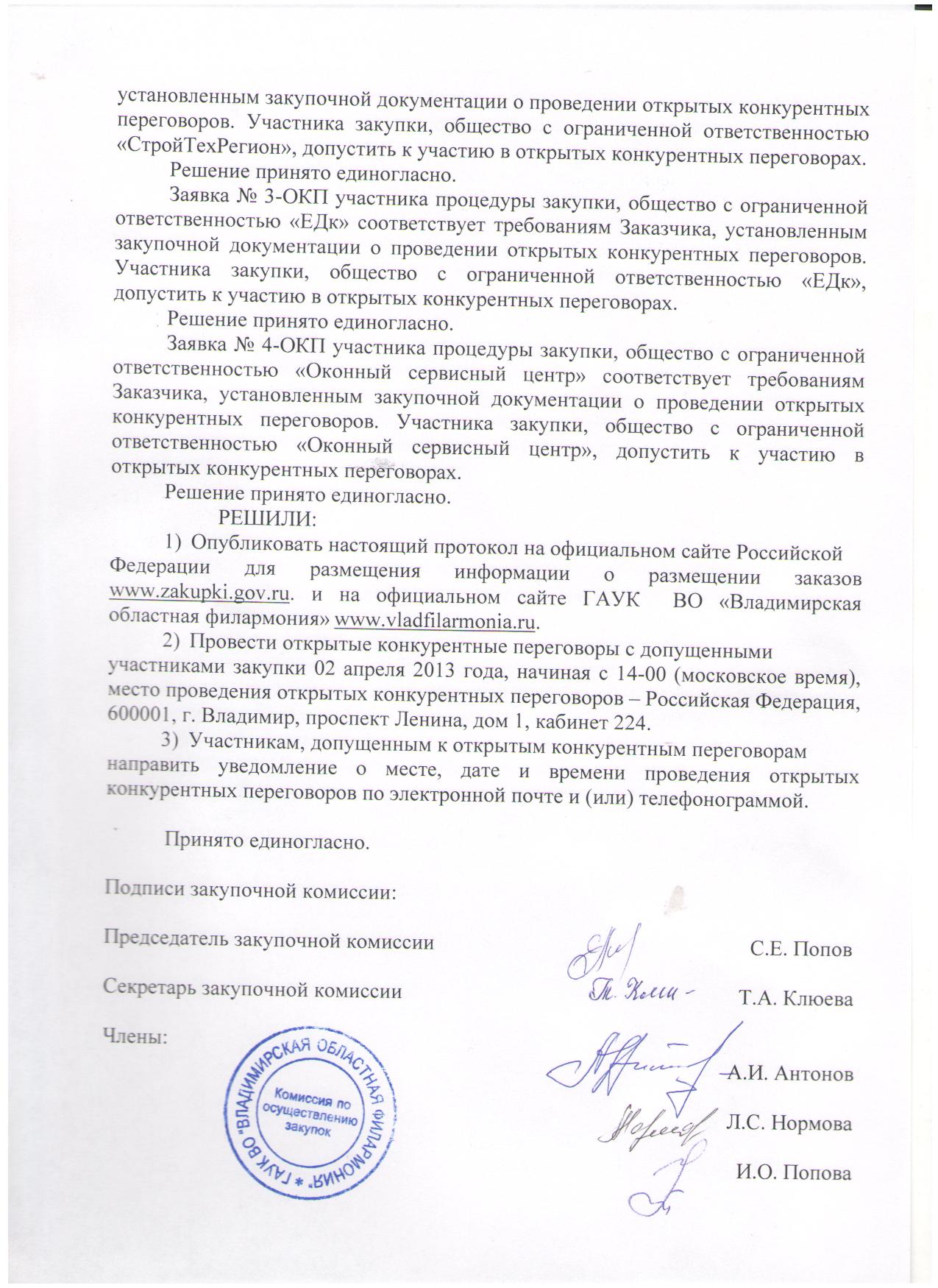 № п/пРег. №Наименование участника закупки Форма(бумажный носитель, электронный носитель)1.1-ОКПОбщество с ограниченной ответственностью «Новый город» бумажный носитель, электронный носитель2.2-ОКПОбщество с ограниченной ответственностью «СтройТехРегион» бумажный носитель, электронный носитель3.3-ОКПОбщество с ограниченной ответственностью «ЕДк»бумажный носитель, электронный носитель4.4-ОКПОбщество с ограниченной ответственностью «Оконный сервисный центр»бумажный носитель, электронный носитель